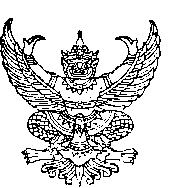 บันทึกข้อความส่วนราชการ  คณะศิลปศาสตร์   มหาวิทยาลัยอุบลราชธานี   โทร 3769ที่  อว. 0604.9/6638			                             วันที่  5 พฤษภาคม 2563  เรื่อง    ขออนุมัติเดินทางไปราชการโดยรถยนต์ส่วนบุคคลให้วิทยากรเรียน 	คณบดีคณะศิลปศาสตร์		ตามบันทึกที่ อว 0604.9/6632   ลงวันที่ 5 พฤษภาคม 2563  ได้รับอนุมัติให้จัดกิจกรรมอบรมให้ความรู้เกี่ยวกับการใช้คอมพิวเตอร์  ในวันที่  13 พฤษภาคม 2563 ณ คณะศิลปศาสตร์ ม.อุบลราชธานี งบประมาณ 5,040 บาท (ห้าพันสี่สิบบาทถ้วน)  ความทราบแล้วนั้น		เพื่อให้การดำเนินงานการจัดกิจกรรมเป็นไปตามวัตถุประสงค์ เป็นประโยชน์กับทางราชการ และอำนวยความสะดวกต่อวิทยากรในการเดินทางมาจากต่างจังหวัด  ในการนี้ข้าพเจ้านายสุดใจ  มุ่งมั่น  จึงใคร่ขออนุมัติให้นายมั่นคง ยืนยง  เดินทางโดยรถยนต์ส่วนบุคคล ทะเบียน บบ 6635 ขอนแก่น จากจังหวัดขอนแก่น  ถึงคณะศิลปศาตร์ ม.อุบลราชธานี ในวันที่12-13 พฤษภาคม 2563   โดยขอเบิกชดเชยค่าน้ำมันเชื้อเพลิงรถยนต์ส่วนบุคคลระยะทาง 282 กิโลเมตร อัตรา 4บาท x2 เที่ยว (ไป-กลับ)  รวมเป็นเงิน 2,256 บาท  (สองพันสองร้อยห้าสิบหกบาทถ้วน.)   		จึงเรียนมาเพื่อโปรดพิจารณา									สุดใจ  						         		 (นายสุดใจ  มุ่งมั่น)						                      ผู้รับผิดชอบกิจกรรมบันทึกข้อความส่วนราชการ  	สำนักงานเลขานุการ คณะศิลปศาสตร์   มหาวิทยาลัยอุบลราชธานี   โทร 3700ที่  อว. 0604.9/	6637		                             วันที่    5 พฤษภาคม 2563เรื่อง    ขออนุมัติเดินทางไปราชการเรียน 	คณบดี คณะศิลปศาสตร์		ด้วยข้าพเจ้านายสุดใจ  มุ่งมั่น  ตำแหน่ง อาจารย์   ขออนุมัติให้นายมั่นคง  ยืนยง.................มีความประสงค์ขออนุมัติเดินทางไป ( ) ประชุม ( ) อบรม ( ) สัมมนา ( ) อื่นๆเรื่อง อบรมให้ความรู้เกี่ยวกับการใช้คอมพิวเตอร์   ระหว่างวันที่ 13  พฤษภาคม 2563  ณ คณะศิลปะศาสตร์ ม.อุบลฯ ออกเดินทางจากที่พักตั้งแต่วันที่  12 เดือน มิถุนายน พ.ศ 2563 เวลา 10.00  กลับถึงที่พักวันที่  13 เดือน พฤษภาคม พ.ศ  2563 เวลา 20.00 น.( ) ไม่เบิกค่าใช้จ่าย( ) กรณีเบิกค่าใช้จ่าย	( ) ยืมเงินทดรองจ่าย		( ) ไม่ยืมเงินทดรองจ่าย( ) ไปตามสิทธิ์  	( ) งบกลาง 	( ) งบหลักสูตรภาษาอังกฤษ	( ) งบโครงการ........................ขอเบิกค่าใช้จ่ายเดินทางไปราชการ  ดังนี้	( ) ค่าเบี้ยเลี้ยง อัตรา......................บาท  x .....................วัน		จำนวน.............................บาท	( ) ค่าที่พัก  อัตรา..........................บาท  x .......................วัน		จำนวน.............................บาท	( ) ค่าพาหนะ โดยค่าน้ำมันเชื้อเพลิงรถยนต์ส่วนบุคคล ระยะทาง 282 กม.	อัตรา x 4 บาท x 2 เที่ยว	จำนวน ......2,256............บาท	( ) ค่าใช้จ่ายอื่นๆ (ค่าลงทะเบียน).......................................................  จำนวน.............2,256.......บาท								      รวมค่าใช้จ่ายทั้งสิ้น 2,256  บาทกรณีใช้เงินตามสิทธิ์					(ลงชื่อ).................สุดใจ............ผู้ขออนุมัติ              (นายสุดใจ  มุ่งมั่น)วัวันที่............5....พฤษภาคม  2563.............ความเห็นหน.สาขาวิชา/หน.สำนักงาน................................................................(ลงชื่อ)...................................หน.สาขาวิชา/											หน	(ลงชื่อ).................................................ผู้ตรวจสอบ             (................................................)  สำนักงาน             (......................................................)		       วันที่................................................     ตำแหน่ง....................................................		   ความคิดเห็นคณบดี      อนุมัติ   	ไม่อนุมัติ     วันที่..........................................................		       .............................................................							       ลงชื่อ.......................................ผู้อนุมัติ								    (..................................)								วันที่.............................................. สัญญายืมเงินเลขที่.....................................วันที่...................................................................................ส่วนที่ 1ชื่อผู้ยืม...........................................................จำนวนเงิน.................................................................แบบ 8708ใบเบิกค่าใช้จ่ายในการเดินทางไปราชการที่ทำการ คณะศิลปศาสตร์ ม.อุบลฯวันที่ 15 พฤษภาคม 2563เรื่อง ขออนุมัติเบิกค่าใช้จ่ายในการเดินทางไปราชการเรียน คณบดีคณะศิลปศาสตร์	ตามคำสั่ง/บันทึกที่อว0604.9/6637..................................ลงวันที่..5 พ.ค. 2563........ได้รับอนุมัติให้ข้าพเจ้า........นายมั่นคง........ยืนยง.............................ตำแหน่ง.......อาจารย์............................สังกัดมหาวิทยาลัยขอนแก่น พร้อมด้วย......................................................................................................เดินทางไปปฏิบัติราชการ...... กิจกรรมอบรมให้ความรู้เกี่ยวกับการใช้คอมพิวเตอร์ระหว่างวันที่......13 พ.ค.2563..............................................ณ............. คณะศิลปศาสตร์ ม.อุบลฯ..................โดยออกเดินทางบ้านพัก	    สำนักงาน	ประเทศไทย ตั้งแต่วันที่....12....เดือน.พ.ค....พ.ศ..2563....เวลา 10.00 น.และกลับถึง	บ้านพัก	    สำนักงาน    ประเทศไทย วันที่...13.....เดือน...พ.ค.....พ.ศ..2563..เวลา 20.00น.รวมเวลาไปราชการครั้งนี้......1.......วัน...10.........ชั่วโมงข้าพเจ้าขอเบิกค่าใช้จ่ายในการเดินทางไปราชการสำหรับ         ข้าพเจ้า	  คณะทำงาน  ดังนี้ค่าเบี้ยเลี้ยงเดินทางประเภท.....   อัตรา............บาท x……....…..วัน x………..คน	รวม............................บาทค่าเช่าที่พักประเภท..................	อัตรา............บาท x…….…..วัน x.......…..คน	รวม............................บาท( ) ค่าพาหนะ โดยรถยนต์ส่วนบุคคล จากจ.ขอนแก่น-อุบลฯ-จ.ขอนแก่น	รวม......2,256............บาทอัตรา 282 บาทx2เที่ยวx 4 บาท =2,256  บาทค่าใช้จ่ายอื่นๆ......................................................................................................รวม.............................บาทจำนวนเงิน (ตัวอักษร)....สองพันสองร้อยห้าสิบหกบาทถ้วน.............รวมเป็นเงิน................ 2,256.........บาทข้าพเจ้าขอรับรองว่ารายการที่กล่าวมาข้างต้นเป็นความจริง และหลักฐานการจ่ายที่ส่งมาด้วย จำนวน...1.ฉบับ  รวมทั้งจำนวนเงินที่ขอเบิกถูกต้องตามกฎหมายทุกประการ							ลงชื่อ............มั่นคง........................ผู้ขอรับเงิน							           (....นายมั่นคง  ยืนยง.........)							                     วิทยากรได้รับเงินค่าใช้จ่ายในการเดินทางไปราชการ 		จำนวน.....2,256.............................บาท (....สองพันสองร้อยห้าสิบหกาทถ้วน......)  ไว้เป็นการถูกต้องแล้วลงชื่อ.........................มั่นคง.......................ผู้รับเงิน			ลงชื่อ.............สุดใจ.................ผู้จ่ายเงิน(........นายมั่นคง  ยืนยง................)				             (......นายสุดใจ..........มุ่งมั่น.....)	วิทยากร		                					ผู้รับผิดชอบกิจกรรมวันที่..........13 พ.ค.2563.................				วันที่...13 พ.ค.2563.............จากเงินยืมตามสัญญาเลขที่...................................ลงวันที่................................................................................หมายเหตุ.....................................................................................................................................................................................................................................................................................................................................................................................................................................................................................................................................................................................................................................................................................................................................................................................................................................................................................................แบบ  บก. 111ใบรับรองแทนใบเสร็จรับเงินส่วนราชการ คณะศิลปศาสตร์ มหาวิทยาลัยอุบลราชธานี	รวมทั้งสิ้น  (ตัวอักษร)  สองพันสองร้อยห้าสิบหกบาทถ้วน	ข้าพเจ้านายมั่นคง ยืนยง ตำแหน่งอาจารย์ ขอรับรองว่า  รายจ่ายข้างต้นนี้  ไม่อาจเรียกใบเสร็จรับเงินจากผู้รับได้  และข้าพเจ้าได้จ่ายไปราชการโดยแท้						(ลงชื่อ)………มั่นคง……………………….						         (นายมั่นคง  ยืนยง)						                   		           วันที่ 13 พ.ค.63	แบบรายงานผลการเดินทางไปราชการ/ประชุม/สัมมนา/อบรมด้วยข้าพเจ้า....นายสุดใจ...........มุ่งมั่น...............................................ตำแหน่ง............อาจารย์ขออนุมัติให้......นายมั่นคง  ยืนยง..................................................................................................ได้เดินทางไป			   ประชุม		      อบรม   	   สัมมนา      		     อื่นๆเรื่อง....................................................................................................................................................................เมื่อวันที่.............................................เดือน.....................................................พ.ศ.............................................ณ..........................................................................................................................................................................ผลการเดินทางไปราชการ	   ประชุม		      อบรม    สัมมนา      		      อื่นๆได้นำมาพัฒนางานที่รับผิดชอบ  คือ...........เขียนรายงานผลการเดินทางไปราชการ...............................................................................................................................................................................................................................................................................................................................................................................................................................................................................................................................................................................................................................................................................................................................................................................................................................................................................................................................................................................................................................................................................................................................................................................................................................................................................................................................................................................................................................................................................................................................................................................................................................................................................................................................................................................................................................................................................................................................................................................................................................................................................................................................................................................................................................................................................................................................................................................................							(ลงชื่อ)…………สุดใจ ………….							     (..นายสุดใจ  มุ่งมั่น...........)					วันที่ …………15……พ.ค.63.......……	หลักฐานการจ่ายเงินค่าใช้จ่ายในการเดินทางไปราชการ				          ส่วนที่ 2	คณะศิลปศาสตร์ มหาวิทยาลัยอุบลราชธานี จังหวัดอุบลราชธานีประกอบใบเบิกจ่ายในการเดินทางของนาย/นาง/นางสาว.............................................................ลงวันที่ ...........................................คำอธิบาย	ต้องขออนุมัติเดินทางไปราชการ  และทำบันทึกขออนุมัติเดินทางโดยรถยนต์ส่วนบุคคล ก่อนวันที่เดินทางไปราชการ  ทั้งนี้ต้องได้รับอนุมัติจากผู้บังคับบัญชาก่อนจึงจะมีสิทธิเดินทางไปราชการและเบิกค่าพาหนะได้  และเขียนรายงานการเดินทางไปราชการหลังจากกลับมาถึงภายใน 15 วัน	การเดินทางไปราชการโดยปกติให้ใช้ยานพาหนะประจำทางและให้เบิกค่าพาหนะได้โดยประหยัด  ในกรณีที่ไม่มียานพาหนะประจำทาง หรือมีแต่ต้องการความรวดเร็วเพื่อประโยชน์แก่ราชการให้ใช้ยานพาหนะอื่นได้  แต่ผู้เดินทางจะต้องชี้แจงเหตุผลและความจำเป็นไว้ในรายงานการเดินทางหรือหลักฐานการขอเบิกเงินค่าพาหนะนั้น   การใช้พาหนะส่วนตัวเดินทางไปราชการ ให้เบิกเงินชดเชยเป็นค่าพาหนะในลักษณะเหมาจ่ายให้ผู้เดินทางไปราชการซึ่งเป็นเจ้าของหรือผู้ครอบครองแล้วแต่กรณีในอัตราต่อ  1 คัน   ตามอัตราที่กระทรวงการคลังกำหนด โดยให้คำนวณระยะทางเพื่อเบิกเงินชดเชยตามเส้นทางของกรมทางหลวงในทางสั้นและตรง   ซึ่งสามารถเดินทางได้โดยสะดวกและปลอดภัย  เงินชดเชยในการใช้พาหนะส่วนตัวในการเดินทางไปราชการ เบิกตามอัตราเหมาจ่าย ดังนี้- รถยนต์ส่วนบุคคล กิโลเมตรละ 4 บาท   รถจักรยานยนต์ กิโลเมตรละ 2 บาทเอกสารแนบเบิกจ่ายก่อนเดินทางบันทึกขออนุมัติเดินทางไปราชการระบุเหตุผลความจำเป็นบันทึกขออนุมัติเดินทางไปราชการโดยรถยนต์ส่วนบุคคลGoogle Mapวันจัดกิจกรรม เอกสารที่วิทยากรต้องเซ็นต์เบิกค่าใช้จ่ายไปราชการแบบฟอร์มใบเบิกค่าใช้จ่ายในการเดินทางไปราชการ      ช่องผู้รับเงิน  เซ็นต์  2 จุด (หน้าที่1-2)ใบรับรองแทนใบเสร็จรับเงิน เซ็นต์ 1 จุด (หน้าที่3)กรณีเดินทางไปราชการมากกว่า 2 คน ให้เซ็นต์ใบขวางแนวนอน  ช่องผู้รับเงินมาด้วยค่ะกรณีมีเบิกค่าที่พัก  ให้แนบใบเสร็จรับเงินของโรงแรม เบิกตามที่จ่ายจริงไม่เกินอัตราที่ขอไว้ในกิจกรรม/โครงการหลังเดินทางกลับ (ผู้รับผิดชอบกิจกรรมเขียนรายงาน)1.เขียนรายงานเบิกค่าใช้จ่าย ตามแบบฟอร์ม ใบเบิกค่าใช้จ่ายในการเดินทางไปราชการภายใน 15 วัน2.ใบรับรองแทนใบเสร็จรับเงิน    ใช้เบิกกรณีมีค่าพาหนะรถยนต์ส่วนบุคคล ค่ารถทัวส์ ค่ารถรับจ้าง และค่าที่พักเหมาจ่าย (ค่าที่พักเหมาจ่ายเบิดได้เฉพาะกรณีเดินทางไปเก็บข้อมูลวิจัย/กรณีผู้บริหารมอบหมายให้ไปเข้าร่วมประชุมแทน)  รายละเอียดให้เขียนดังนี้ -  ค่าพาหนะเดินทางโดยรถยนต์ส่วนบุคคล เดินทางจาก...............ถึง.....................ระยะทาง ..........	X อัตรา 4 บาท x 2เที่ยว =…......….บาท ทะเบียนรถ..........................-  ค่ารถโดยสารประจำทาง เดินทางจาก...............ถึง...............อัตรา...........บาท x.....เที่ยว =……บาท-  ค่ารถรับจ้าง เดินทางจาก...............ถึง...............อัตรา...........บาท x.....เที่ยว =……บาท-  ค่าที่พักเหมาจ่าย อัตรา 800 บาท x จำนวน.............วันอ้างอิง : ระเบียบกระทรวงการคลังว่าด้วยการเบิกค่าใช้จ่ายในการเดินทางไปราชการพ.ศ. 2550 	พระราชกฤษฎีกาค่าใช้จ่ายในการเดินทางไปราชการฉบับที่ 9 พ.ศ.2560ไปมาแล้วไปมาแล้วไปมาแล้วครั้งนี้ครั้งนี้ครั้งนี้ ครั้งรวมวันงบที่ใช้วันทำการงบที่ใช้งบที่เหลือได้ตรวจสอบหลักฐานการเบิกจ่ายเงินที่แนบถูกต้องแล้ว เห็นควรอนุมัติให้เบิกจ่ายได้ลงชื่อ.......................................................................(..............................................................................)ตำแหน่ง..................................................................วันที่........................................................................อนุมัติให้จ่ายได้ลงชื่อ.......................................................................(..............................................................................)ตำแหน่ง..................................................................วันที่........................................................................คำชี้แจง1. กรณีเดินทางเป็นหมู่คณะและจัดทำใบเบิกค่าใช้จ่ายรวมฉบับเดียวกัน หากระยะเวลาในการเริ่มต้นและสิ้นสุด1. กรณีเดินทางเป็นหมู่คณะและจัดทำใบเบิกค่าใช้จ่ายรวมฉบับเดียวกัน หากระยะเวลาในการเริ่มต้นและสิ้นสุด1. กรณีเดินทางเป็นหมู่คณะและจัดทำใบเบิกค่าใช้จ่ายรวมฉบับเดียวกัน หากระยะเวลาในการเริ่มต้นและสิ้นสุด    การเดินทางของแต่ละบุคคลแตกต่างกัน ให้แสดงรายละเอียดของวัน เวลาที่แตกต่างกันของบุคลนั้นใน    ช่องหมายเหตุ    การเดินทางของแต่ละบุคคลแตกต่างกัน ให้แสดงรายละเอียดของวัน เวลาที่แตกต่างกันของบุคลนั้นใน    ช่องหมายเหตุ    การเดินทางของแต่ละบุคคลแตกต่างกัน ให้แสดงรายละเอียดของวัน เวลาที่แตกต่างกันของบุคลนั้นใน    ช่องหมายเหตุ2.  กรณียื่นขอเบิกค่าใช้จ่ายรายบุคคล ให้ผู้ขอรับเงินเป็นผู้ลงลายมือชื่อผู้รับเงินและวันเดือนปีที่รับเงิน2.  กรณียื่นขอเบิกค่าใช้จ่ายรายบุคคล ให้ผู้ขอรับเงินเป็นผู้ลงลายมือชื่อผู้รับเงินและวันเดือนปีที่รับเงิน     กรณีที่มีการยืมเงินให้ระบุวันที่ที่ได้รับเงินยืม เลขที่สัญญายืมเงินและวันที่อนุมัติเงินยืมด้วย     กรณีที่มีการยืมเงินให้ระบุวันที่ที่ได้รับเงินยืม เลขที่สัญญายืมเงินและวันที่อนุมัติเงินยืมด้วย3. กรณีที่ยื่นขอเบิกค่าใช้จ่ายรวมเป็นหมู่คณะ ผู้ขอรับเงินมิต้องลงลายมือชื่อในช่องผู้รับเงิน ทั้งนี้ ให้ผู้มีสิทธิ์3. กรณีที่ยื่นขอเบิกค่าใช้จ่ายรวมเป็นหมู่คณะ ผู้ขอรับเงินมิต้องลงลายมือชื่อในช่องผู้รับเงิน ทั้งนี้ ให้ผู้มีสิทธิ์    แต่ละคนลงลายมือชื่อผู้รับเงินในหลักฐานการจ่ายเงิน (ส่วนที่ 2)วัน  เดือน  ปีรายละเอียดรายจ่ายจำนวนเงินหมายเหตุ13 พ.ค.63ค่าชดเชยน้ำมันเชื้อเพลิงส่วนบุคคล จากจ.ขอนแก่น-จ.อุบลฯ-จ.ขอนแก่น อัตรา 282 บาทx2เที่ยวx 4 บาท =2,256  บาท2,256  ทะเบียน บบ 6635 ขอนแก่น2,256  ลำดับที่ชื่อ - สกุล ตำแหน่ง ค่าใช้จ่ายค่าใช้จ่ายค่าใช้จ่ายค่าใช้จ่ายค่าใช้จ่ายค่าใช้จ่าย รวม  รวม ลายมือชื่อผู้รับเงินลายมือชื่อผู้รับเงินวัน เดือน ปีหมายเหตุลำดับที่ชื่อ - สกุล ตำแหน่ง ค่าเบี้ยเลี้ยงค่าเช่าที่พัก ค่าพาหนะ  ค่าพาหนะ ค่าใช้จ่ายอื่น ๆค่าใช้จ่ายอื่น ๆลายมือชื่อผู้รับเงินลายมือชื่อผู้รับเงินที่รับเงิน1.....................23456789รวมเงินรวมเงินรวมเงินตามสัญญายืมเงินเลขที่ ตามสัญญายืมเงินเลขที่ ...........................ลงวันที่....................จำนวนเงินทั้งสิ้น (ตัวอักษร)จำนวนเงินทั้งสิ้น (ตัวอักษร)ลงชื่อ............................................ผู้จ่ายเงินลงชื่อ............................................ผู้จ่ายเงินลงชื่อ............................................ผู้จ่ายเงินลงชื่อ............................................ผู้จ่ายเงิน(.....................................................)(.....................................................)(.....................................................)(.....................................................)ค่าเบี้ยเลี้ยงและค่าที่พักให้ระบุอัตราวันและจำนวนเงินที่ขอเบิกของแต่ละคนในช่องหมายเหตุ จากเงินยืมให้ผู้มีสิทธิ์แต่ละคนเป็นผู้ลงลายมือชื่อผู้รับเงินและวันเดือนปีที่ได้รับเงินกรณีเป็นการรับจ่ายเงินยืม ให้ระบุวันที่ที่ได้รับค่าเบี้ยเลี้ยงและค่าที่พักให้ระบุอัตราวันและจำนวนเงินที่ขอเบิกของแต่ละคนในช่องหมายเหตุ จากเงินยืมให้ผู้มีสิทธิ์แต่ละคนเป็นผู้ลงลายมือชื่อผู้รับเงินและวันเดือนปีที่ได้รับเงินกรณีเป็นการรับจ่ายเงินยืม ให้ระบุวันที่ที่ได้รับค่าเบี้ยเลี้ยงและค่าที่พักให้ระบุอัตราวันและจำนวนเงินที่ขอเบิกของแต่ละคนในช่องหมายเหตุ จากเงินยืมให้ผู้มีสิทธิ์แต่ละคนเป็นผู้ลงลายมือชื่อผู้รับเงินและวันเดือนปีที่ได้รับเงินกรณีเป็นการรับจ่ายเงินยืม ให้ระบุวันที่ที่ได้รับค่าเบี้ยเลี้ยงและค่าที่พักให้ระบุอัตราวันและจำนวนเงินที่ขอเบิกของแต่ละคนในช่องหมายเหตุ จากเงินยืมให้ผู้มีสิทธิ์แต่ละคนเป็นผู้ลงลายมือชื่อผู้รับเงินและวันเดือนปีที่ได้รับเงินกรณีเป็นการรับจ่ายเงินยืม ให้ระบุวันที่ที่ได้รับค่าเบี้ยเลี้ยงและค่าที่พักให้ระบุอัตราวันและจำนวนเงินที่ขอเบิกของแต่ละคนในช่องหมายเหตุ จากเงินยืมให้ผู้มีสิทธิ์แต่ละคนเป็นผู้ลงลายมือชื่อผู้รับเงินและวันเดือนปีที่ได้รับเงินกรณีเป็นการรับจ่ายเงินยืม ให้ระบุวันที่ที่ได้รับค่าเบี้ยเลี้ยงและค่าที่พักให้ระบุอัตราวันและจำนวนเงินที่ขอเบิกของแต่ละคนในช่องหมายเหตุ จากเงินยืมให้ผู้มีสิทธิ์แต่ละคนเป็นผู้ลงลายมือชื่อผู้รับเงินและวันเดือนปีที่ได้รับเงินกรณีเป็นการรับจ่ายเงินยืม ให้ระบุวันที่ที่ได้รับ